JEDILNIK VRTECDatum: 1. 7. 2024 do 5. 7. 2024DOBER TEK!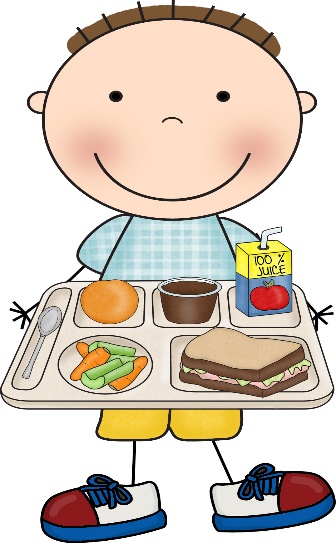 Šola si pridružuje pravice za spremembo jedilnika.ALERGENI: 1. Žita, ki vsebujejo gluten, 2.  raki, 3. jajca in proizvodi iz jajc, 4.  ribe in proizvodi iz rib, 5.  arašidi, 6. soja, 7.  laktoza, 8.  oreški, 9. zelena, 10. gorčično seme, 11. sezamovo seme, 12. žveplov dioksid ali sulfit, 13.  volčji bob, 14. MehkužJEDILNIK VRTECDatum: 8. 7. 2024 do 12. 7. 2024DOBER TEK!Šola si pridružuje pravice za spremembo jedilnika.ALERGENI: 1. Žita, ki vsebujejo gluten, 2.  raki, 3. jajca in proizvodi iz jajc, 4.  ribe in proizvodi iz rib, 5.  arašidi, 6. soja, 7.  laktoza, 8.  oreški, 9. zelena, 10. gorčično seme, 11. sezamovo seme, 12. žveplov dioksid ali sulfit, 13.  volčji bob, 14. MehkužciJEDILNIK VRTECDatum: 15. 7. 2024 do 19. 7. 2024DOBER TEK!Šola si pridružuje pravice za spremembo jedilnika.ALERGENI: 1. Žita, ki vsebujejo gluten, 2.  raki, 3. jajca in proizvodi iz jajc, 4.  ribe in proizvodi iz rib, 5.  arašidi, 6. soja, 7.  laktoza, 8.  oreški, 9. zelena, 10. gorčično seme, 11. sezamovo seme, 12. žveplov dioksid ali sulfit, 13.  volčji bob, 14. MehkužJEDILNIK VRTECDatum: 22. 7. 2024 do 26. 7.  2024DOBER TEK!Šola si pridružuje pravice za spremembo jedilnika.ALERGENI: 1. Žita, ki vsebujejo gluten, 2.  raki, 3. jajca in proizvodi iz jajc, 4.  ribe in proizvodi iz rib, 5.  arašidi, 6. soja, 7.  laktoza, 8.  oreški, 9. zelena, 10. gorčično seme, 11. sezamovo seme, 12. žveplov dioksid ali sulfit, 13.  volčji bob, 14. MehkužciDANDNEVNI OBROKDNEVNI OBROKALERGENIPonedeljekZajtrkČRN KRUH, MASLO, MED,, MLEKO1, 3, 6, 7PonedeljekDop. MalicaNEKTARINAPonedeljekKosiloGOVEJA JUHA, ČEBULNA BRŽOLA, ZDROBOV  CMOK, MEŠANA SOLATA1PonedeljekPop. malicaMELONA, ALBERT KEKS1, 3, 6, 7TorekZajtrkVRTANEK, PURANJA PAŠTETA, SADNI ČAJ1, 3, 6, 7TorekDop. malicaBRESKVETorekKosiloPIŠČANČJA OBARA, ŠIROKI REZANCI S SKUTO,  JABOLČNI KOMPOT1, 3, 6, 7TorekPop. malicaPOL ŽEMLJE, SADNI SOK%1, 3, 6, 7SredaZajtrkKRUH HRIBOVC, ZELENJAVNI NAMAZ, SADNI ČAJ1, 3, 6, 7SredaDop. malicaLUBENICASredaKosiloPOROVA JUHA, PEČENA BEDRCA, ZELENJAVNI RIŽ, ZELENA SOLATA1, 3, 7, 8SredaPop. malicaSADNI JOGURT1, 3, 6, 7ČetrtekZajtrkKARAMELNO MLEKO, MAKOVA POTICA1, 3, 6, 7ČetrtekDop. malicaANANASČetrtekKosiloZDROBOVA JUHA, MLETO MESO, PIRINI ŠPAGETI, KITAJSKO ZELJE1, 3, 6, 7ČetrtekPop. malicaGROZDJE, GRISSINI1, 3, 6, 7PetekZajtrkPOLNOZRNAT MLEČNI ZDROB, KAKAV, CIMET1, 6, 7PetekDop. malicaBANANAPetekKosiloKORENČKOVA JUHA, MASLEN KROMPIR, OCVRT OSLIČ, ZELENA SOLATA1, 3, 6, 7PetekPop. malicaPOLOVICA SIROVE ŠTRUCE, VODA S SADJEM1., 7DANDNEVNI OBROKDNEVNI OBROKALERGENIPonedeljekZajtrkDOMAČ DELAN KRUH, MASLO, MARMELADA, SADNI ČAJ1, 6, 7PonedeljekDop. MalicaJAGODIČEVJEPonedeljekKosiloGOVEJA JUHA, ŠPINAČA, PIRE, MESNI SIR1, 6, 7PonedeljekPop. malicaRŽEN KRUH, MARELICA1, 3, 6, 7TorekZajtrkČRN KRUH, TUNIN NAMAZ, SADNI ČAJ1, 3, 6, 7, 4TorekDop. malicaMARELICETorekKosiloKOSTNA JUHA S KROGLICAMI, PURANJE MESO V ZELENJAVNI OMAKI, KRUHOV CMOK, SOLATA Z LEČO1, 3, 6, 7TorekPop. malica100% SOK, POLNOZRNATI KEKSISredaZajtrkOVSEN KRUH, MESNI NAMAZ, KORENČEK, ČAJ1, 3, 6, 7SredaDop. malicaJAGODESredaKosiloKREPKA JUHA, MARELIČNI CMOKI, SADNI SMUTI1, 3, 6, 7SredaPop. malicaPOL ŽEMLJE, LIMONADA1, 3, 6, 7Četrtek ZajtrkMAKOVKA, MLEKO1, 3, 6, 7Četrtek Dop. malicaMEŠANO SADJEČetrtek KosiloKROMPIRJEV GOLAŽ S HRENOVKO, JOGURTOVO PECIVO1, 3, 6, 7Četrtek Pop. malicaMELONA/LUBENICAPetekZajtrkKMEČKI KRUH, ZDENKA SIR, PAPRIKA, ČAJ1, 6, 7PetekDop. malicaMEŠANO SADJEPetekKosiloPREŽGANKA, PIRINI ŠPAGETI Z LOSOSOM V PARADIŽNIKOVI OMAKI, MEŠANA SOLATA1, 3, 4, 6, 7PetekPop. malicaFRUTABELA, VODA1, 3, 6, 7, 8DANDNEVNI OBROKDNEVNI OBROKALERGENIPonedeljekZajtrkRŽEN KRUH, RIO MARE, SADNI ČAJ1, 4, 7PonedeljekDop. MalicaMEŠANO SADJEPonedeljekKosiloJUHA S FRITATI, BUČKINA PRIKUHA, PIRE, PLESKAVICA1, 3, 7PonedeljekPop. malicaSADNI JOGURT, POL ŽEMLJE1, 3, 7TorekZajtrkPOLNOZRNAT KRUH, HRENOVKA, PARADIŽNIK, SADNI ČAJ1.,3, 6,  7TorekDop. malicaMEŠANO SADJETorekKosiloZELENJAVNA MINEŠTRA, RŽEN KRUH, SADNO PECIVO1, 3, 7TorekPop. malica 100% SOK Z VODOSredaZajtrkMLEČNI RIŽ, KAKAV, HRUŠKA 7SredaDop. malicaMEŠANO SADJESredaKosiloMILJONSKA  JUHA, PURANJI PARIŠKI, PEČEN KROMPIR, SOLATA1, 7SredaPop. malicaMEŠANO SADJEČetrtek ZajtrkPOLNOZRNAT KRUH, ČIČERIKIN NAMAZ, SVEŽA KUMARA, SADNI ČAJ1, 3, 7Četrtek Dop. malicaMEŠANO SADJEČetrtek KosiloCVETAČNA KREMNA JUHA,ZELENJAVNA RIŽOTA, ZELENA SOLATA1, 7Četrtek Pop. malicaMAKOVKA, SOK1, 3, 7PetekZajtrkSOBOŠKI KRUH, JAJČNI NAMAZ, SADNI ČAJ1, 7PetekDop. malicaMEŠANO SADJEPetekKosiloGOLAŽEVA JUHA, SKUTNE PALAČINKE, KOMPOT1, 3, 7PetekPop. malicaVRTANEK, BRESKEV1, 3, 6, 7DANDNEVNI OBROKDNEVNI OBROKALERGENIPonedeljekZajtrkMLEKO, ČOKOLINO, FRUTOLINO1, 3, 6, 7PonedeljekDop. MalicaMEŠANO SADJEPonedeljekKosiloBISTRA JUHA, SVINJSKI ZREZKI V NARAVNI OMAKI, OCVRTI KROKETI, MEŠANA SOLATA1, 3, 6, 7PonedeljekPop. malicaMELONATorekZajtrkKRUH IZ KMEČKE PEČI, MASLO, MED, MLEKO1, 3, 6, 7TorekDop. malicaMEŠANO SADJETorekKosiloZELENJAVNA JUHA, MAKARONOVO MESO, MEHKA SOLATA Z LEČO, CEDEVITA1, 3TorekPop. malicaSADNI KROŽNIKSredaZajtrkSMUTI, AVOKADOV NAMAZ, KUMARICA1, 3, 6, 7SredaDop. malicaMEŠANO SADJESredaKosiloBUČNA JUHA, OCVRTA PIŠČANČJA PRSA,RIZI BIZI, KUMARIČNA SOLATA1, 3, 6, 7,SredaPop. malicaBANANAČetrtek ZajtrkKRUH Z MANJ SOLI, SIRNI NAMAZ, KAKAV1, 3, 6, 7Četrtek Dop. malicaMEŠANO SADJEČetrtek KosiloPURANJI PAPRIKAŠ, KORUZNI NJOKI, ZELENA SOLATA S FIŽOLOM, SADNI SLADOLED1, 3, 6, 7Četrtek Pop. malica100% SOKPetekZajtrkKRUH V JAJČKI, PAPRIKA, SADNI ČAJ1, 7PetekDop. malicaMEŠANO SADJEPetekKosiloPOROVA JUHA, SKUTNI ŠTRUKLJI, MARELIČNI KOMPOT1, 3, 6, 7PetekPop. malicaSADNI EGO